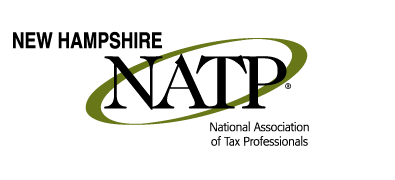 ___________________________________________________________________EDUCATION SEMINAROctober 27, 2016Holiday Inn172 N Main StreetConcord, NH8:30 AM - Registration and Networking9:00 AM – 10:40 AM 	Net Operating Losses	    	Presented by Lynn Annicchiarico, EA and Sol Asmar, EA, IRA, MBA	The goal of every business is to make a profit, but losses still occur.  Tax professionals need to know the provisions under §172, Net Operating Loss Deduction, because tax professionals increasingly find themselves working with clients who are incurring net operating losses (NOLs).  Without a basic understanding of NOLs, tax professionals cannot provide their clients with the best possible tax outcome.  In addition to NOLs, the IRS analyzes an NOL under alternative minimum tax rules.  This course enhances the tax professional’s understanding of NOLs and alternative minimum tax NOLs (ATNOL).  This course is recommended for the tax professional who has a basic understanding of federal tax law and small businesses.10:40 AM – 10:45 AM	Break10:45 AM - 12:00 PM	Annual Meeting	Annual Meeting - Election of NH NATP Officers and Directors	Words from the NATP Representative – Jean MIllerchip	Raffle Drawing12:00 PM - 12:45 PM 	Lunch and Networking 	(included in registration fee)		12:55 PM -   1:45 PM 	Net Operating Losses – continued 1:45 PM -    2:00 PM	Break 2:00 PM -    2:50 PM	Net Operating Losses - continued3:00 PM – 4:00 PM	Affordable Care Act 		Presented by Stephanie Dunn, Personal Benefit Advisor, HealthMarket National Agency	This course will present ACA Compliance from a point of view other than that of the professional tax preparer.   It will explain how it works from the insurance provider and the insured’s side.   4 CE HoursEarly Registration fee until 10/21/16	Members $65		Non-Members $85After 10/21/16				Members $75		Non-Members $95Sign up today at Http://www.natptax.com/Chapters/Pages/NewHampshireChapterEducation.aspxSeminar materials will be delivered electronically within a few days before the seminar.  Please inform us if you need a printed copy – which is available for an additional fee. Wi-FI is available at the Holiday Inn.  Save these dates for future seminars:			Nov 16 and 17, 2016 - NATP 1040 and 1040 Extra – Nashua, NH			December 8, 2016 - NH NATP States Seminar – Concord, NH			2017 - May 25, October 26 and December 7 – Concord, NH							2017 - NATP National Convention Aug 7-10, Washington, DC				